Symptom:Selecting Analytics Tab return blank or empty page when Environment:SuccessFactors Analytics 
Cause:URL not set in provisioning for ‘Authorized SP Assertion Consumer Service Settings’. In this case in the Company Settings: WFA – the SSO was configured and all look fine but when accessing the Analytics tab, it return an empty page. (See the screenshot in replication steps below). Resolution:The Support engineer or Engineering team will have to check the setting in provisioning,In provisioning instance landing page – select : Assertion Consumer Service Settings:Verify that URL for login and logout: Assertion Consumer Service and Logout URL are populated (depending on the Data canter):Example: DC 5/12:Assertion Consumer Service: https://analytics012.successfactors.eu/Production/Login.aspxLogout Url:https://analytics012.successfactors.eu/Production/HrmlLogout.aspxAlso, check: Company Settings ->WFA -> SSO configuration.Replications steps: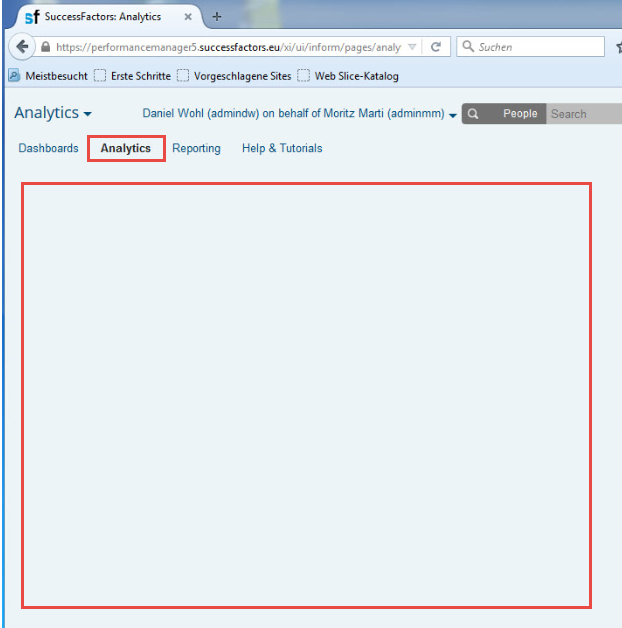 The WFA analytics /ORD looks fine: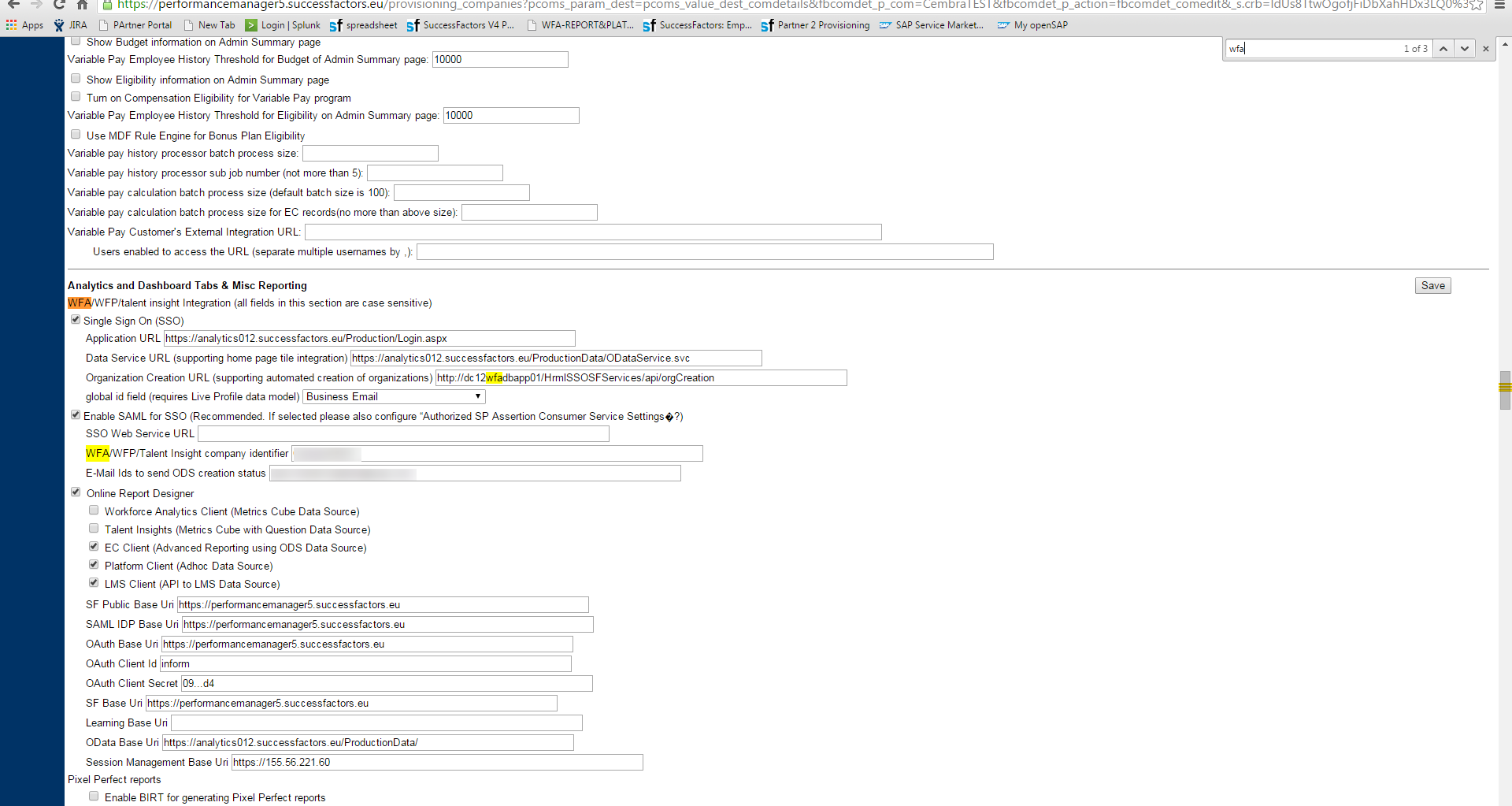 The Workforce Analytics -> Instance not found:Go back in the provisioning:Check: ‘Authorized SP Assertion Consumer Service Settings’Assertion Consumer Service and Logout URL missing as seen below: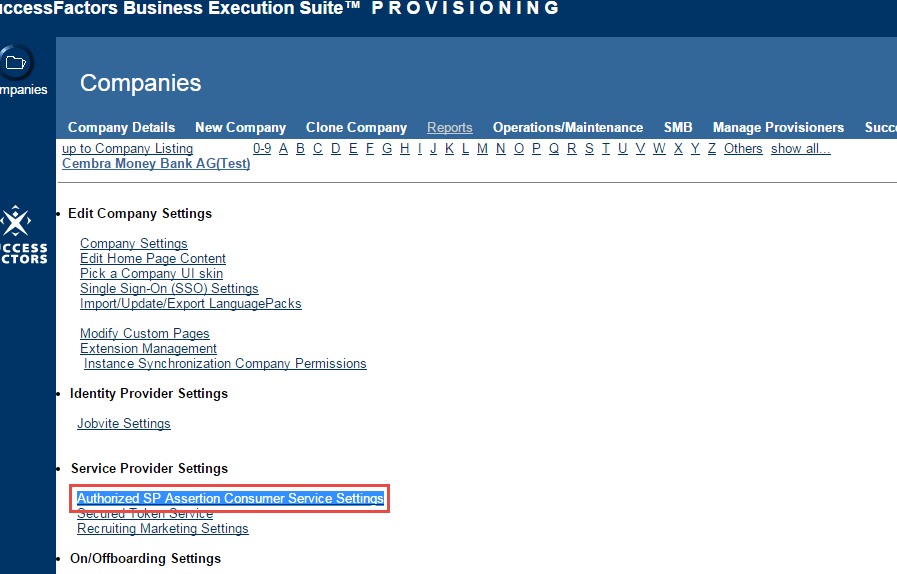 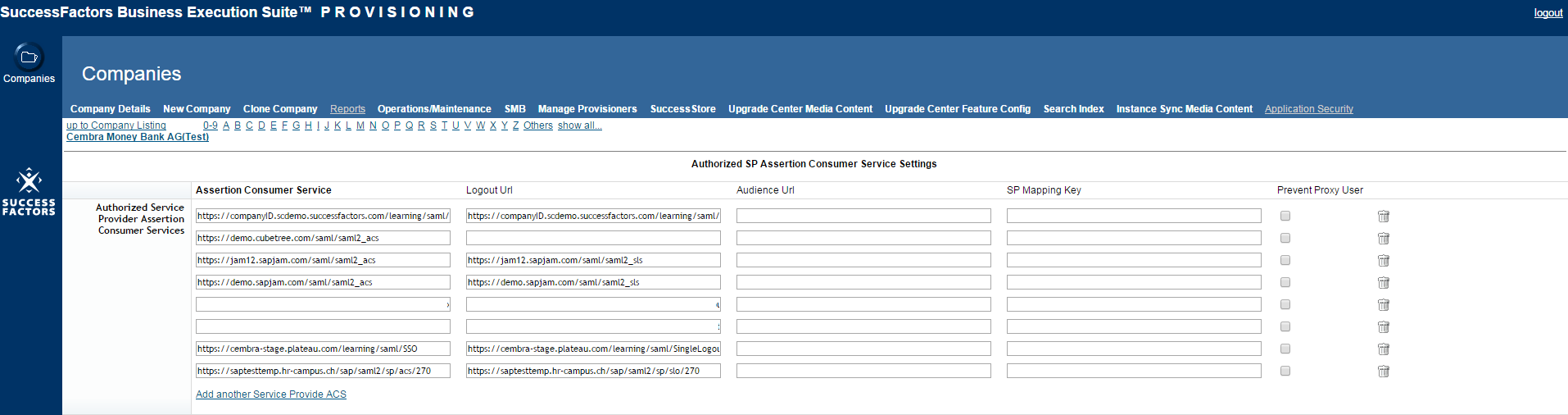 Check in the SSO setting the corresponding DC, Adding the URL for login and logout: Assertion Consumer Service and Logout URLAssertion Consumer Service=https://analytics012.successfactors.eu/Production/Login.aspxLogout Url=https://analytics012.successfactors.eu/Production/HrmlLogout.aspx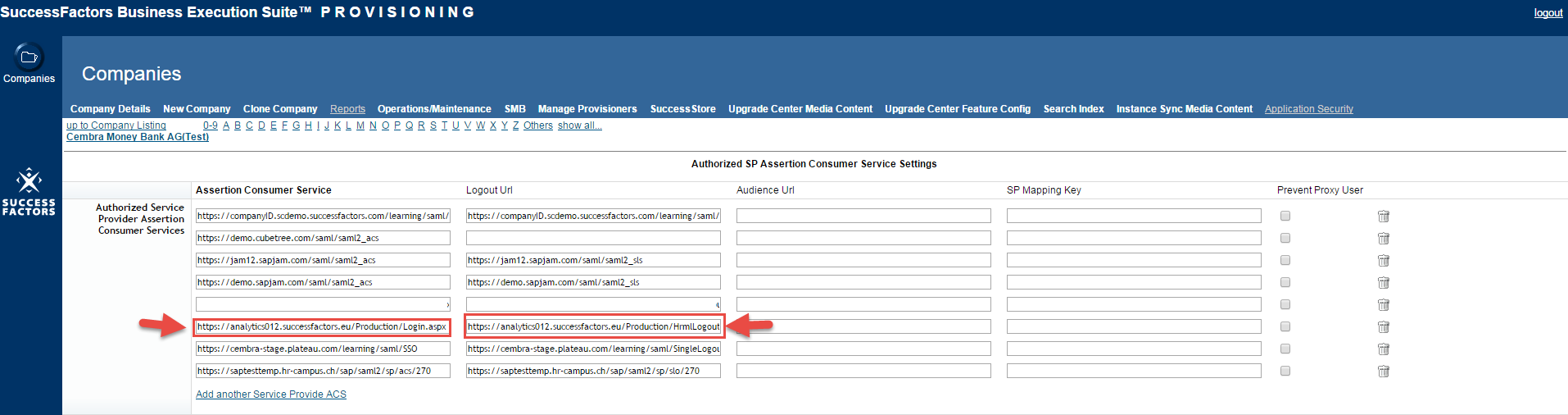 Go Back to BizX -> Analytics -> Analytics: / case 56261 / 2015 / online Report Designer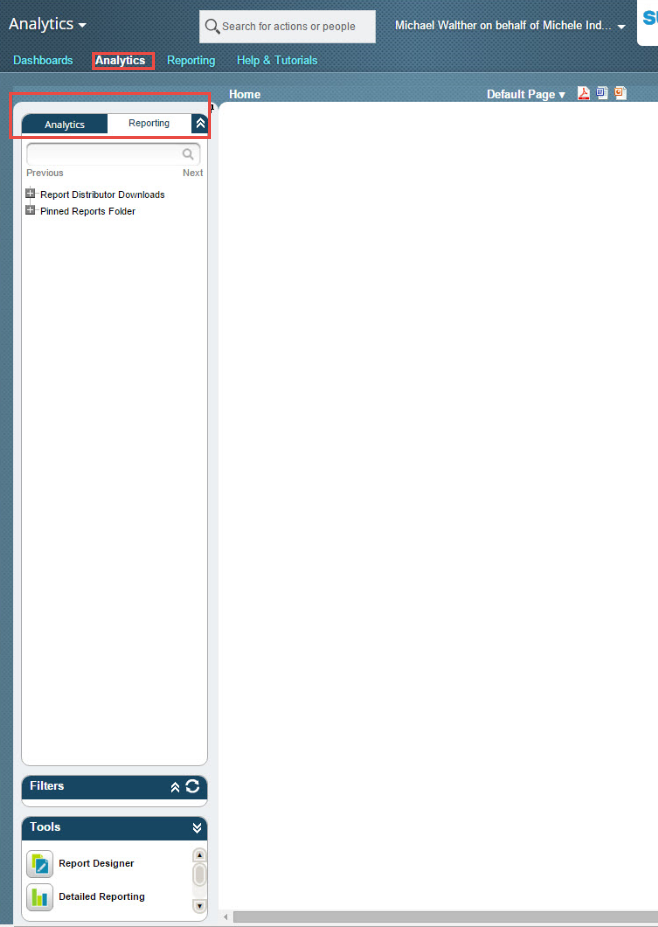 